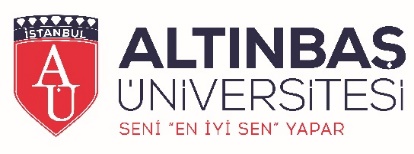 7. Yayınlar7.1. Uluslararası hakemli dergilerde yayınlanan makalelerD. Ersoy and J. Karakoç, “Political Science in the Age of Populism: Perspectives from Turkey”, European Political Science, Twenty Years of EPS, Special Issue, Alasdair Blair and Daniel Stockemer (ed.), January 2021, pp. 204- 217 (SSCI). Duygu Ersoy & Fahriye Üstüner (2016): “Liberal intellectuals”’ narration of the justice and development party in Turkey, Turkish Studies, 17:3, 406- 428, DOI: 10.1080/14683849.2016.1166057 (SSCI).7.2. Uluslararası diğer hakemli dergilerde yayınlanan makaleler7.3. Ulusal hakemli dergilerde yayınlanan makaleler7.4. Uluslararası bilimsel toplantılarda sunulan bildiriler“Studying Politics in the Shadow of Populism”, International Disruption, Crisis and Opportunity: Whither Democratic Governance? The International Political Science Association (IPSA) Joint Colloquium of Research Committees, December 14-17, 2020, Virtual (with J. Karakoç). “An Assessment of the Possibilities for the Voluntary Return of the Syrian Refugees”, 10th International Congress on Current Debates in Social Sciences, Altınbaş University, Istanbul, December 3-5, 2019 (with J. Karakoç). “Refugees And The Politics Of Crossing The Borders”, International Congress on Critical Debates in Social Sciences, Izmir, 3-5 October 2019. “What Makes Women’s Participation in Politics Meaningful? An Attempt to Explore Women Deputies’ Awareness of Gender Equality and Women’s Rights in Turkey”, ISA 2018 Annual Convention, San Fransisco, 2- 7 April 2018 (with D. Öztürk). Invited Speaker, “Türkiye’de Liberal Entelektüellerin Siyasi İktidar Tasvirleri”, Middle East Technical University, 30 November 2016. “Searching for the “Sense of Distinction”: An Examination of Gramsci’s Contribution to the Literature on Intellectuals”, Past and Present/ Philosophy, Politics, and History in the Thought of Gramsci: An International Conference, King’s College London, 18- 19 June 2015. “The Indispensability of Being Obedient at the ‘End of History’: An Examination of the Dystopian way of Manipulating History and Language”, POLITSCI '13/ Political Science in the 21st Century: New Opportunities and Impasses- Theorizing and Experiencing Politics, Conference Proceedings, Istanbul, November 2013. “Exceeding the Boundaries of Political in Liberal Democracies: The Construction of Marginalized Groups as Political Subjects”, Ege University 14th International Cultural Studies Symposium, Ege University, May 2013. Session Chair, “Foucault, Bio-Power and Bio-Politics”, Turkish Political Science Association 10th Post-Graduate Conference, December 2012. “Stereotypes about the Professional and Intellectual Women in the Works of Women Cartoon- ists: An Evaluation of the Relevance of Bourdieu’s ‘Symbolic Violence’ for Feminist Theory”, Gender/ Violence International Conference, Izmir University of Economics, April 2012. “Challenging the City: Unorganized Resistance in the City through Informality”, Conference of Social Science and Cultural Politics, University of Warwick, March 2011. 7.5. Ulusal bilimsel toplantılarda sunulan bildirilerDavetli Konuşmacı, “Türkiye’de Liberal Entelektüellerin Siyasi İktidar Tasvirleri”, Orta Doğu Teknik Üniversitesi, 30 Kasım 2016.  7.6. Diğer Yayınlar7.7. Akademik Çeviriler7.8. Yazılan Ulusal Kitaplar 7.9. Yazılan Uluslararası Kitaplar J. Karakoç ve D. Ersoy (eds.) New Actors and Issues in the Post-Arab Uprisings Period, Cambridge Scholars Publishing, Newcastle, 2016. 7.10. Yazılan Ulusal Kitaplarda Bölümler7.12. Yazılan Uluslararası Kitaplarda BölümlerD. Ersoy, “Politics in Limbo: the Case of Syrian Refugees”, in Jülide Karakoç and 	Duygu Ersoy (eds.) New Actors and Issues in the Post-Arab Uprisings Period, Cambridge Scholars Publishing, Newcastle, 2016, pp. 101- 118.J. Karakoç and D. Ersoy, “An Evaluation on the Return Opportunities and Limits of Syrian Refugees- Suriyeli Mültecilerin Geri Dönüş Olanakları ve Sınırlarına Dair Bir Değerlendirme”, Reflections on International Relations & Politics & History & Law, in N. Kenar and P.O. Amour (ed.), IJOPEC Publishing, London, 2019, pp. 63-72.8. Projeler1. Adı Soyadı Duygu ERSOY2. Doğum Tarihi 19823. Unvanı          Dr. Öğr. Üyesi 4. Öğrenim Durumu DereceAlanÜniversiteYıl4. Öğrenim Durumu LisansSiyaset Bilimi ve Kamu Yönetimi (Tam Burslu) Bilkent Üniversitesi 20044. Öğrenim Durumu Yüksek lisansSiyaset Bilimi ve Kamu YönetimiOrta Doğu Teknik Üniversitesi 20064. Öğrenim Durumu DoktoraSiyaset Bilimi ve Kamu YönetimiOrta Doğu Teknik Üniversitesi 20125. Akademik UnvanlarUnvanÜniversitesiTarihi5. Akademik UnvanlarDr. Öğretim Üyesi  İstanbul Gedik Üniversitesi  10.01.2014 5. Akademik Unvanlar5. Akademik Unvanlar6. Yönetilen Yüksek Lisans ve Doktora TezleriTez AdıDanışmanYılı6. 1. Yönetilen Yüksek Lisans Tezleri Türkiye’de Sivil Toplum Kuruluşlarının Suriyeli Mülteciler ve Sosyal Uyuma Yönelik Faaliyetleri  Dr. Öğr. Üyesi Duygu ERSOY  20216. 1. Yönetilen Yüksek Lisans Tezleri6. 1. Yönetilen Yüksek Lisans Tezleri6. 1. Yönetilen Yüksek Lisans Tezleri6. 2. Yönetilen Doktora Tezleri6. 2. Yönetilen Doktora Tezleri6. 2. Yönetilen Doktora Tezleri6. 2. Yönetilen Doktora Tezleri6. 2. Yönetilen Doktora Tezleri9. İdari GörevlerGöreviYeriTarihi9. İdari GörevlerUluslararası İlişkiler Bölümü Uluslararası Öğrenci DanışmanıAltınbaş Üniversitesi2021- 9. İdari GörevlerİİSBF İntibak Komisyonu Üyesi Altınbaş Üniversitesi2021-9. İdari GörevlerİİSBF Akreditasyon Komisyonu Üyesi Altınbaş Üniversitesi2017-9. İdari Görevler Senato Üyesiİstanbul Gedik Üniversitesi2014-20179. İdari Görevler İİSBF Dekan Yardımcısıİstanbul Gedik Üniversitesi 20179. İdari Görevler İİSBF Erasmus Koordinatörlüğüİstanbul Gedik Üniversitesi 2014- 20159. İdari GörevlerİİSBF Mevlana Değişim Programı Koordinatörlüğüİstanbul Gedik Üniversitesi2014- 20159. İdari GörevlerİİSBF Farabi Değişim Programı Koordinatörüİstanbul Gedik Üniversitesi2014- 20159. İdari GörevlerAsya Çalışmaları Merkezi Müdür Yardımcısıİstanbul Gedik Üniversitesi2015- 2017 Şubat9. İdari GörevlerAsya Çalışmaları Merkezi Müdürüİstanbul Gedik Üniversitesi 2017 Şubat- 2017 Eylül9. İdari Görevler10. Bilimsel ve Mesleki Kuruluşlara Üyelikler Kuruluşun AdıAkademisyenin GöreviTarihi10. Bilimsel ve Mesleki Kuruluşlara Üyelikler 10.1. Uluslararası Akademik ve Araştırma Kuruluşlarına Üyelikler10. Bilimsel ve Mesleki Kuruluşlara Üyelikler 10.2. Ziyaretçi Öğretim Üyelikleri10. Bilimsel ve Mesleki Kuruluşlara Üyelikler 10.3. HakemliklerAnkara Üniversitesi Siyasal Bilgiler Fakültesi DergisiMoment Dergi2019202111. Burslar ve ÖdüllerBurs / Ödül / Program AdıTarihi11. Burslar ve ÖdüllerBilkent Üniversitesi, Lisans Eğitimi, Tam Burs 2000-200411. Burslar ve Ödüller TÜBİTAK, Yurt İçi Yüksek Lisans Bursu  2005-2006 11. Burslar ve ÖdüllerÇankay Üniversitesi Doktora Bursiyeri 2007-201211. Burslar ve ÖdüllerErasmus Ders Verme Hareketliliği- University of Beira Interior, Covilha, Portekiz 201511. Burslar ve ÖdüllerErasmus Ders Verme Hareketliliği- University of Aveiro, Aveiro, Portekiz 201711. Burslar ve Ödüller12. Son 2 yılda verilen dersler Akademik YılDönemDersin AdıYüksek Lisans / Doktora Dersi12. Son 2 yılda verilen dersler Güz POLS 101 Introduction to Political Science12. Son 2 yılda verilen dersler Güz POLS 201 Classical Political Theory12. Son 2 yılda verilen dersler Güz IR 303 Research Methods in Social Sciences12. Son 2 yılda verilen dersler GüzIR 503 Research Methods in International Relations I12. Son 2 yılda verilen dersler Güz12. Son 2 yılda verilen dersler Bahar POLS 202 Contemporary Political Theory12. Son 2 yılda verilen dersler Bahar IR 302 International Relations12. Son 2 yılda verilen dersler BaharIR 602 Research Methods in International Relations II12. Son 2 yılda verilen dersler Bahar12. Son 2 yılda verilen dersler Bahar12. Son 2 yılda verilen dersler Bahar12. Son 2 yılda verilen dersler Bahar12. Son 2 yılda verilen dersler Güz POLS 101 Introduction to Political Science12. Son 2 yılda verilen dersler Güz POLS 201 Classical Political Theory12. Son 2 yılda verilen dersler Güz IR 303 Research Methods in Social Sciences12. Son 2 yılda verilen dersler GüzIR 503 Research Methods in International Relations I12. Son 2 yılda verilen dersler Güz12. Son 2 yılda verilen dersler Güz12. Son 2 yılda verilen dersler Güz12. Son 2 yılda verilen dersler Bahar POLS 202 Contemporary Political Theory12. Son 2 yılda verilen dersler Bahar IR 302 International Relations12. Son 2 yılda verilen dersler BaharIR 602 Research Methods in International Relations II12. Son 2 yılda verilen dersler Bahar12. Son 2 yılda verilen dersler Bahar